③食育の日の取組提出都道府県名政令指定都市名取組市町村名取組団体・企業名取組の名称実施時期取組に該当する食育ピクトグラム（複数選択可）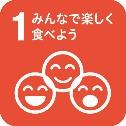 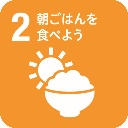 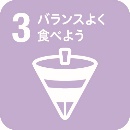 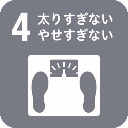 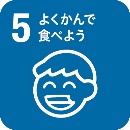 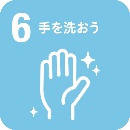 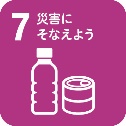 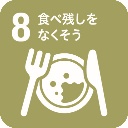 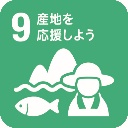 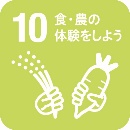 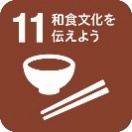 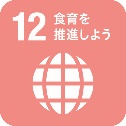 取組内容